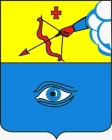 ПОСТАНОВЛЕНИЕ__30.01.2023__                                                                                            № _20/1_ г. ГлазовО внесении изменений в  Административный регламент по  предоставлению  муниципальной  услуги  «Предоставление решения о согласовании архитектурно-градостроительного облика объекта», утверждённый постановлением Администрации города Глазова от 18.05.2016 № 20/9 Руководствуясь Федеральным законом от 27.07.2010 года № 210-ФЗ «Об организации предоставления государственных и муниципальных услуг»,  Уставом муниципального образования «Город Глазов»,П О С Т А Н О В Л Я Ю:1. Внести изменения в Административный регламент по предоставлению муниципальной услуги «Предоставление решения о согласовании архитектурно-градостроительного облика объекта», утвержденный постановлением администрации города Глазова от 18.05.2016 № 20/9 (в ред. от 30.08.2016 № 20/23) следующие изменения:в разделе «Содержание» строку 25- исключить;в разделе I:1.2.1  пункт  3.8 изложить в следующей редакции:«3.8. Постановление Правительства РФ от 25.12.2021 № 2490 «Об утверждении исчерпывающего перечня документов, сведений, материалов, согласований, предусмотренных нормативными правовыми актами Российской Федерации и необходимых застройщику, техническому заказчику для выполнения предусмотренных частями 3 - 7 статьи 5.2 Градостроительного кодекса Российской Федерации мероприятий при реализации проекта по строительству объекта капитального строительства, и признании утратившими силу некоторых актов и отдельных положений некоторых актов Правительства Российской Федерации» Первоначальный текст документа опубликован в изданиях: Официальный интернет-портал правовой информации http://pravo.gov.ru, 30.12.2021, «Собрание законодательства РФ», 03.01.2022, № 1 (Часть II), ст. 193 (начало), «Собрание законодательства РФ», 03.01.2022, № 1 (Часть III), ст. 193 (продолжение).»;1.2.2 пункт  3.11 изложить в следующей редакции:«3.11. Решение Глазовской городской Думы от 25.10.2017 № 292 «Об утверждении Правил благоустройства муниципального образования «Город Глазов» (далее-Правила благоустройства города Глазова). Источник официального опубликования: в издании Официальный портал муниципального образования «Город Глазов»  http://glazov-gov.ru, 30.10.2017;»;пункт 5 изложить в следующей редакции:«5. Порядок информирования о правилах предоставления муниципальной услуги5.1. Информация о местонахождении, графике работы исполнителя муниципальной услуги:Местонахождение Управления: Удмуртская Республика, г. Глазов, ул. Энгельса, д. 18;Адрес электронной почты: arh07@glazov-gov.ru; Адрес официального портала муниципального образования «Город Глазов»: http://glazov-gov.ru/Контактные телефоны: Приёмная Управления: тел.66-032;Начальник Управления: тел. 66-032;Заместитель начальника Управления:  тел. 66-032;Консультации по вопросам предоставления муниципальной услуги: тел.  66-032.Прием заявителей для оказания муниципальной услуги осуществляется в рабочие дни в соответствии со следующим графиком: 	Понедельник    	с 08-00 до 17-00 	Вторник		с 08-00 до 17-00	Среда	      		с 08-00 до 17-00	Пятница      		с 08-00 до 17-00Время для перерыва на отдых и питание специалистов, оказывающих муниципальную услугу, устанавливается с 10-00 до 10-15, с 12-00 до 13-00,с 15-00 до 15-15 часов. 5.2. Информация о муниципальной услуге размещена в федеральной информационной системе «Единый портал государственных услуг Российской Федерации» -  www.gosuslugi.ru (далее - ЕПГУ), в информационной системе Удмуртской Республики «Региональный портал государственных и муниципальных услуг Удмуртской Республики» - http://uslugi.udmurt.ru  (далее – РПГУ УР), на официальном сайте в сети  «Интернет» муниципального образования «Город Глазов» - www.glazov-gov.ru на информационном стенде Управления, на сайте Автономного учреждения Удмуртской Республики «Многофункциональный центр предоставления государственных и муниципальных услуг города Глазова» (далее - МФЦ) - mfc-glazov.ru5.3. Информирование Заявителей по вопросам предоставления муниципальной услуги осуществляется в виде:	- индивидуального информирования;	- публичного информирования.	5.4. Для получения информации по вопросам предоставления муниципальной услуги Заявители обращаются:	- лично в Управление;	- по телефону в Управление;	- в письменном виде (почтой) в Управление;	- в письменном виде (в электронной форме) в Управление;	- в письменном виде (факсимильной связью) в Управление;	- через  ЕПГУ или РПГУ УР;	- через МФЦ.	5.5. Основными требованиями к информированию Заявителей являются:	- достоверность предоставляемой информации;	- четкость в изложении информации;	- полнота информации;	- удобство и доступность получения информации;	- оперативность предоставления информации.	5.6. Информирование проводится в форме:	- устного информирования;	- письменного информирования.	5.7. Индивидуальное устное информирование по вопросам предоставления муниципальной услуги обеспечивается специалистом Управления, ответственным за предоставление муниципальной услуги (далее - специалист Управления):	- в ходе личного обращения;	- телефонного обращения.	5.8. Индивидуальное письменное информирование по вопросам предоставления муниципальной услуги при обращении Заявителей в Управление осуществляется путем направления ответов почтовым отправлением, электронной почтой, либо факсимильной связью.	5.9. Публичное информирование Заявителей по вопросам предоставления муниципальной услуги осуществляется путем размещения сведений о муниципальной услуге:	- на информационном стенде Управления;	- на официальном интернет-сайте муниципального образования «Город Глазов»;	- на ЕПГУ;	- на РПГУ УР;	- в средствах массовой информации.	5.10. Информирование Заявителей по вопросам предоставления муниципальной услуги осуществляется бесплатно.	5.11. Информирование проводится по следующим вопросам:	- перечень документов, необходимых для получения муниципальной услуги,	- последовательность действий, 	- сроки исполнения муниципальной услуги,	-порядок обжалования действий (бездействий), решений, принимаемых в ходе выполнения муниципальной услуги. 	5.12. С момента  регистрации Заявления  и подачи документов, Заявитель имеет право на получение сведений о ходе предоставления муниципальной услуги при личном обращении в Управление, либо посредством телефонной связи или электронной почты. Заявителю предоставляются сведения о том, на каком этапе находится рассмотрение его заявления.»;1.2.4. пункты 6-6.3 исключить;1.3. в разделе II:1.3.1 в пункте 8 слова  «30  календарных дней» заменить словами «10 рабочих дней»;1.3.2. в подпункте «г» пункта 9.2.1 слово «материалы» заменить на слово «эскиз»;1.3.3. в подпункте 3 пункта 12 цифру «10» заменить на слова «5 рабочих»;1.3.4. пункт 18 изложить в следующей редакции:«18. Иные требования, в том числе учитывающие особенности предоставления муниципальной услуги в МФЦ и особенности предоставления муниципальной услуги в электронной форме.18.1. Муниципальная услуга предоставляется в МФЦ г. Глазова.Местонахождение: Удмуртская Республика, г. Глазов, ул. Карла Маркса, д.43.График работы: - понедельник с 9:00 до19:00; - вторник с 9:00 до 20:00; - среда-пятница с 9:00 до19:00; - суббота 9:00–13:00; - воскресенье – выходной.Справочные телефоны: +7 34141 6-65-71, +7 34141 6-65-70Адрес сайта МФЦ в информационно-телекоммуникационной сети «Интернет»: mfc-glazov.ru.Адрес электронной почты МФЦ: mfc.glazov.ur@gmail.com.18.1.2. Предоставление муниципальной услуги в МФЦ осуществляется в соответствии с Федеральным законом Российской Федерации от 27.07.2010г № 210 - ФЗ «Об организации  предоставления государственных и муниципальных  услуг», иными нормативными правовыми актами Российской Федерации, муниципальными правовыми актами по принципу «одного окна», в соответствии с которым предоставление муниципальной услуги осуществляется после однократного обращения Заявителя с соответствующим запросом. Взаимодействие с Управлением осуществляется  МФЦ без участия Заявителя в соответствии с нормативными правовыми актами и соглашением о взаимодействии.При обращении в МФЦ Заявитель представляет документы согласно пункту 9, соответствующие требованиям пункта 10 настоящего Регламента.Информирование и консультирование Заявителей по вопросам предоставления муниципальной услуги может также осуществляться специалистами многофункциональных центров, в т.ч. на интернет - странице МФЦ:   mfc-glazov.ru.18.2. В электронной форме муниципальная услуга предоставляется с использованием:1) информационно-телекоммуникационных технологий ЕПГУ, РПГУ УР. Заявитель имеет возможность зарегистрироваться на ЕПГУ или РПГУ УР самостоятельно. Идентификация и удостоверение прав Заявителя на получение муниципальной услуги  осуществляется на основе логина (СНИЛС) и пароля, вводимых Заявителем при входе в вышеуказанные информационные системы. 2)  электронной почты Управления arh07@glazov-gov.ru или официального портала муниципального образования «Город Глазов» (www.glazov-gov.ru).  18.2.1.При предоставлении муниципальной услуги в электронной форме для Заявителей обеспечены следующие возможности:1) самостоятельного доступа Заявителя к получению муниципальной услуги (не обращаясь в Управление);2) получения Заявителем с использованием информационно-телекоммуникационных технологий результатов предоставления муниципальной услуги;3) сохранения и  внесения  в электронном виде изменений в ранее созданные Заявления.4)   доступа в электронном виде к сведениям о муниципальной услуге;5) получения в электронном виде сведений о ходе выполнения запроса о предоставлении муниципальной услуги.18.2.2. В электронной форме заявление направляется в виде электронного документа с приложением документов указанных  в пункте 9 настоящего Регламента, соответствующим требованиям, определенными пунктом 10 настоящего Регламента с использованием информационно-телекоммуникационных технологий  перечисленных в пункте 18.2 настоящего Регламента.  В заявлении указывается один из следующих способов предоставления результатов рассмотрения заявления Управлением:1) в виде бумажного документа, который заявитель получает непосредственно при личном обращении;2)в виде бумажного документа, который направляется уполномоченным органом заявителю посредством почтового отправления; 3) в виде электронного документа, который направляется уполномоченным органом заявителю посредством электронной почты.Заявление от имени юридического лица заверяется по выбору заявителя электронной подписью либо усиленной квалифицированной электронной подписью:1) лица, действующего от имени юридического лица без доверенности;2) представителя юридического лица, действующего на основании доверенности, выданной в соответствии с законодательством Российской Федерации.»;1.4. в разделе III:1.4.1. в последнем предложении пункта 20.1. слова «3 дня» заменить на слова «1 рабочий день»; 1.4.2. в предпоследнем предложении пункта 20.2 цифру «10» заменить на слова «5 рабочих»;1.4.3. в предпоследнем предложении пункта 20.3 слова «10 дней» заменить на слова «3 рабочих дня»;1.4.4. в последнем предложении пункта 20.4 слова «3 дня» заменить на слова «1 рабочий день»;1.5.  в разделе IV:1.5.1. в третьем абзаце пункта 21 слова «Начальник сектора исходно-разрешительной документации и выдачи технических условий» заменить словами «Специалист»;1.6.  раздел V изложить в следующей редакции:«V. Досудебный (внесудебный) порядок обжалования решений и действий (бездействия) органа, предоставляющего услугу, а также должностных лиц и муниципальных служащих23. Досудебный (внесудебный) порядок обжалования решений и действий (бездействия) Управления, должностных лиц Управления определяется Федеральным законом от 27.07.2010 года № 210-ФЗ «Об организации предоставления государственных и муниципальных услуг» и принимаемыми в соответствии с ним муниципальными правовыми актами. Заявитель вправе обжаловать решения, принятые в ходе предоставления муниципальной услуги (на любом этапе), действия (бездействие) должностных лиц в досудебном (внесудебном) и судебном порядке.24. Порядок подачи жалобы24.1.Заявитель может обратиться с жалобой в том числе в следующих случаях:1) нарушение срока регистрации запроса заявителя о предоставлении муниципальной услуги;2) нарушение срока предоставления муниципальной услуги;3) требование у заявителя документов, не предусмотренных нормативными правовыми актами Российской Федерации, нормативными правовыми актами субъектов Российской Федерации, муниципальными правовыми актами для предоставления муниципальной услуги;4) отказ в приеме документов, предоставление которых предусмотрено нормативными правовыми актами Российской Федерации, нормативными правовыми актами субъектов Российской Федерации, муниципальными правовыми актами для предоставления муниципальной услуги, у заявителя;5) отказ в предоставлении муниципальной услуги, если основания отказа не предусмотрены федеральными законами и принятыми в соответствии с ними иными нормативными правовыми актами Российской Федерации, нормативными правовыми актами субъектов Российской Федерации, муниципальными правовыми актами;6) затребование с заявителя при предоставлении муниципальной услуги платы, не предусмотренной нормативными правовыми актами Российской Федерации, нормативными правовыми актами субъектов Российской Федерации, муниципальными правовыми актами;7) отказ Управления, должностного лица Управления, в исправлении допущенных опечаток и ошибок в выданных в результате предоставления муниципальной услуги документах либо нарушение установленного срока таких исправлений;8) нарушение срока или порядка выдачи документов по результатам предоставления муниципальной услуги;	9) приостановление предоставления муниципальной услуги, если основания приостановления не предусмотрены федеральными законами и принятыми в соответствии с ними иными нормативными правовыми актами Российской Федерации, законами и иными нормативными правовыми актами субъектов Российской Федерации, муниципальными правовыми актами;	10) требование у Заявителя при предоставлении муниципальной услуги документов или информации, отсутствие и (или) недостоверность которых не указывались при первоначальном отказе в приеме документов, необходимых для предоставления муниципальной услуги, либо в предоставлении муниципальной услуги, за исключением случаев, предусмотренных пунктом 4 части 1 статьи 7 Федерального закона №210-ФЗ от 27.07.2010 «Об организации предоставления государственных и муниципальных услуг».24.2. Жалоба подается в письменной форме на бумажном носителе, в электронной форме непосредственно в Администрацию или через МФЦ и после регистрации специалистом, ответственным за прием документов, направляется Главе города Глазова. Жалоба может быть направлена по почте, по электронной почте, через официальный интернет-сайт муниципального образования «Город Глазов», а также через ЕПГУ или РПГУ УР.24.3.Жалоба должна содержать:	1) наименование Управления, должностного лица Управления, решения и действия (бездействие) которых обжалуются;	2) фамилию, имя, отчество (последнее - при наличии), сведения о месте жительства Заявителя, а также номер (номера) контактного телефона, адрес (адреса) электронной почты (при наличии) и почтовый адрес, по которым должен быть направлен ответ Заявителю;	3) сведения об обжалуемых решениях и действиях (бездействии) Управления, должностного лица Управления;	4) доводы, на основании которых Заявитель не согласен с решением и действием (бездействием) Управления, должностного лица Управления. Заявителем могут быть представлены документы (при наличии), подтверждающие его доводы, либо их копии.24.4. Жалоба подлежит рассмотрению должностным лицом, наделенным полномочиями по рассмотрению жалоб, в течение 15 рабочих дней со дня ее регистрации, а в случае обжалования отказа Управления, должностного лица Управления, в приеме документов у Заявителя, либо в исправлении допущенных опечаток и ошибок или в случае обжалования нарушения установленного срока таких исправлений - в течение 5 рабочих дней со дня ее регистрации.24.5. По результатам рассмотрения жалобы Администрация, Управление принимает одно из следующих решений:	1) удовлетворяет жалобу, в том числе в форме отмены принятого решения, исправления допущенных Управлением опечаток и ошибок в выданных в результате предоставления муниципальной услуги документах, возврата Заявителю денежных средств, взимание которых не предусмотрено нормативными правовыми актами Российской Федерации, нормативными правовыми актами Удмуртской Республики, муниципальными правовыми актами муниципального образования «Город Глазов», а также в иных формах;	2) отказывает в удовлетворении жалобы.24.6. По результатам рассмотрения жалобы Администрация, Управление совершают следующие действия:1) не позднее дня, следующего за днем принятия решения, указанного в пункте 24.5 настоящего Регламента, Заявителю в письменной форме и по желанию Заявителя в электронной форме направляется мотивированный ответ о результатах рассмотрения жалобы; 2) в случае признания жалобы подлежащей удовлетворению в ответе Заявителю, дается информация о действиях, осуществляемых Администрацией, Управлением, предоставляющими муниципальную услугу, в целях незамедлительного устранения выявленных нарушений при оказании муниципальной услуги, а также приносятся извинения за доставленные неудобства и указывается информация о дальнейших действиях, которые необходимо совершить Заявителю в целях получения муниципальной услуги;3) в случае признания жалобы не подлежащей удовлетворению в ответе Заявителю, даются аргументированные разъяснения о причинах принятого решения, а также информация о порядке обжалования принятого решения.	24.7. В случае установления в ходе или по результатам рассмотрения жалобы признаков состава административного правонарушения или преступления должностное лицо, наделенное полномочиями по рассмотрению жалоб, незамедлительно направляет имеющиеся материалы в органы прокуратуры.»1.7. приложение 2 исключить.2. Настоящее постановление подлежит официальному опубликованию в средствах массовой информации. 3. Контроль за исполнением  настоящего постановления возложить на заместителя Главы Администрации города Глазова по вопросам строительства, архитектуры и жилищно-коммунального хозяйства С.К.Блинова.Администрация муниципального образования «Город Глазов» (Администрация города Глазова) «Глазкар» муниципал кылдытэтлэн Администрациез(Глазкарлэн Администрациез)Глава города ГлазоваС.Н. Коновалов